Самообследование по оценке образовательной деятельности государственного профессионального образовательного автономного учреждения Ярославской области Ярославского педагогического колледжапо итогам 2016 годаЯрославль, 2016СОДЕРЖАНИЕСистема управления учрежденияУчредителем государственного профессионального образовательного автономного учреждения Ярославской области Ярославского педагогического колледжа является департамент образования Ярославской области.Структура управления:директор – Лавров Михаил Евгеньевич;заместитель директора по учебной работе – Смирнов Владимир Евгеньевич;заместитель директора по воспитательной работе – Колчина Екатерина Сергеевна;заместитель директора по административно-хозяйственной части – Астафьева Светлана Александровна;заместитель директора по дополнительному образованию – Дмитриева Наталья Евгеньевна;заместитель директора по организационно-массовой работе – Малиновская Лариса Германовна;начальник лаборатории новых информационных технологий – Савина Елена Валентиновна;заведующий учебной частью – Блажнова Юлия Игоревна;заведующий производственной (педагогической) практикой – Колесова Надежда Александровна;заведующий заочным отделением – Кораблева Альбина Александровна;заведующий библиотекой – Петрова Лариса Геннадьевна.Формами общественного управления в колледже являются: собрание трудового коллектива, педагогический совет, Совет колледжа, студенческий совет, в работе которых принимает участие каждый член коллектива.Деятельность колледжа носит открытый характер, все решения, принимаемые на совещаниях различного уровня, доводятся до сведения коллектива работников и студентов через стендовую информацию, оперативные совещания, педагогические советы, линейки со студентами, через сайт колледжа. Решения, принятые на совещаниях различного уровня, в основном выполняются.Юридический адрес колледжа: . Ярославль, ул. Маланова, д. 14, фактический адрес колледжа: . Ярославль, ул. Маланова, д. 12а, телефон/факс: (84852) 326414, электронный адрес: yar_pk@mail.ru, адрес сайта колледжа: www.yar-pk.narod.ru.Содержание и качество подготовки студентовГосударственное профессиональное образовательное автономное учреждение Ярославской области Ярославский педагогический колледж ведет образовательную деятельность соответственно лицензии, регистрационный номер 26/15 от 27.02.2015, выданной департаментом образования Ярославской области, срок действия: бессрочная.Ярославский педагогический колледж осуществляет образовательную деятельность в соответствии с федеральным государственным образовательным стандартом среднего профессионального образования.Образовательный процесс осуществляется по 8-ми основным профессиональным образовательным программам углублённой и базовой подготовки на базе основного общего и среднего общего образования.В 2016 году прием для обучения за счет бюджетных ассигнований Ярославской области осуществлялся на общедоступной основе без вступительных испытаний по результатам освоения поступающими образовательной программы основного общего или среднего общего образования, указанным в документах об образовании. Для студентов специальности 49.02.01 Физическая культура были организованы вступительные испытания в форме сдачи физических нормативов. Прием велся как в рамках контрольных цифр приема, так и по договорам оказания платных образовательных услуг.Проходной балл при поступлении составилна специальности очной формы обучения:- Коррекционная педагогика в начальном образовании – 4,93 – 4,3;- Дошкольное образование – 4,47 – 4,0;- Преподавание в начальных классах – 4,89 – 4,25;- Физическая культура – 4,17 – 3,19.на специальности заочной формы обучения:- Дошкольное образование – 4,6 – 3,58;- Специальное дошкольное образование – 5,0 – 3,71;- Физическая культура – 4,31 – 3,0.План приема 2016 года выполнен полностью. Прием сверх контрольных цифр составил – 94% (118 человек).Средний балл успеваемости по колледжу (очная и заочная формы получения образования) составляет 3,95 (по заочной форме получения образования – 3,9, по очной форме получения образования – 4,0). Процент успеваемости составляет 89 %.Выпускники колледжа показывают стабильно хорошие результаты по завершению основных профессиональных образовательных программ:Во время проведения итоговой государственной аттестации 100% выпускников показало соответствие качества подготовки требованиям федерального государственного образовательного стандарта по специальностям.На всех специальностях реализовывались следующие виды практики:- учебная практика;- производственная практика (по профилю специальности);- производственная практика (преддипломная).Организация учебной и производственной практики осуществлялась в соответствии с рабочими учебными планами и федеральными государственными образовательными стандартами среднего профессионального образования по отдельным специальностям.В течение 2016 года учебная и производственная практика реализовывалась на базе 28 дошкольных образовательных организаций, 38 общеобразовательных школ, 13 центров дополнительного образования детей и загородных оздоровительных лагерей, 4 учреждений среднего и высшего профессионального образования и 5 организаций иного вида.Подбор базовых организаций в 2016 году осуществлялся с учетом уровня внедрения Федеральных государственных образовательных стандартов дошкольного, начального общего образования и среднего профессионального образования.В колледже созданы условия для получения дополнительного образования. На бесплатной основе работают кружки: хореография – 13 чел. (4%), изобразительное искусство – 12 чел. (4%), школа вожатского мастерства – 15 чел. (5%). Охват студентов дополнительным образованием – 40 чел. студентов очной формы обучения (12%).На платной основе организована работа специализаций следующим направлениям: Smart-технологии в образовании; Инновационные технологии в образовании; Педагогика летнего отдыха и анимационная деятельность; Методика преподавания иностранного языка для учителей начальной школы (английский, немецкий); Основы иностранного языка для учителей начальной школы (английский, немецкий); Информационно-коммуникационные технологии для воспитателей дошкольных образовательных организаций; Информационные системы и комплексы для учителей начальных классов; Семейная психология, психология сиротства; Социальная работа с родителями в дошкольной образовательной организации.Обучением в формате данных специализаций охвачено 100% студентов первого-третьего курсов обучающихся на бюджетной основе.Основными формами организации досуга во внеурочной деятельности являются:- проведение общеколледжных мероприятий (задействовано 100% студентов);- посещение библиотек, театров, музеев;- организация участия студентов в различных конкурсах, олимпиадах, конференциях;- взаимодействие с центром развития детского юношества и торчества.В 2016 году основным направлением воспитательной работы стало формирование комфортного психологического климата. Для реализации данной работы было проведено:- психологическое тестирование студентов и педагогов по вопросам: уровень учебной мотивации, психологический климат в группе, изучение лидерских качеств, уровень удовлетворенности образовательным процессом, уровень психологического выгорания и так далее;- проведено 14 внутренних конкурсов и олимпиад, организованных преподавателями, охват студенческой аудитории – 100%.По итогам учебного года было проведено премирование студентов, занимающих наиболее активную позиции в жизни колледжа.Организация учебного процессаКолледж работает в режиме 6-ти дневной рабочей недели, в одну смену.Недельная нагрузка студентов обязательными учебными занятиями не превышает 36 часов, максимальная учебная нагрузка – 54 часа.Ежедневно в расписании учебных занятий предусмотрены два перерыва по 20 минут для организации питания студентов очной формы получения образования и один перерыв в 30 минут для организации питания студентов заочной формы получения образования.Современные педагогические технологии в работе со студентами используют 100% педагогического коллектива (информационно-коммуникационные технологии, технология портфолио, технология активных методов обучения, элементы технологии ТРИЗ, технология развития критического мышления через чтения и письмо, технология педагогических мастерских, технология педагогических кейсов, технология мегапроектирования освоения учебной дисциплины, технология диверсификационных карт). В практику проведения экзаменов (квалификационных) по профессиональным модулям введено использование сюжетно-ролевых приемов.С целью соблюдения единых требований к организации образовательного процесса модернизирован ряд нормативных локальных актов:  положение об организации обучения по индивидуальному учебному плану основной профессиональной образовательной программы среднего профессионального образования; положение об экзамене (квалификационном); положение о зачетной книжке студента; положение о языке образования; положение о порядке посещения обучающимися по своему выбору мероприятий, проводимых в колледже и не предусмотренных учебным планом; положение о курсовой работе (проекте).С целью повышения качества образовательного процесса, повышения интереса обучающихся к освоению дисциплин общеобразовательного блока, в соответствии с рекомендациями Департамента государственной политики в сфере подготовки рабочих кадров и ДПО № 06-259 от 17.03.2015 рабочей группой преподавателей колледжа разработано положение об индивидуальном учебном проекте обучающихся, осваивающих программы среднего общего образования в пределах освоения образовательных программ среднего профессионального образования на базе основного общего образования, регламентирующее деятельность студентов и преподавателей в выполнении индивидуальных учебных проектов.По всем реализуемым программам подготовки специалистов среднего звена имеется полный пакет нормативной и учебно-методической документации: рабочие учебные планы, рабочие учебные программы дисциплин и профессиональных модулей (в т.ч. учебной и производственной практики), календарно-тематическое планирование, фонды контрольно-оценочных средств, методические материалы, обеспечивающие самостоятельную работу студентов. В течение 2016 года преподавателями колледжа велась работа над корректировкой методического обеспечения реализуемых программ подготовки специалистов среднего звена в соответствии с требованиями международных стандартов WorldSkills.Образовательный процесс осуществляется в 32 учебных кабинетах, в том числе в лаборатории новых информационных технологий, компьютерных классах, спортивном зале, зале ритмики и хореографии. Перечень учебных кабинетов, лабораторий, спортивных сооружений соответствует федеральному государственному образовательному стандарту.Каждый преподаватель имеет отдельный кабинет для работы, в котором содержатся учебно-методические материалы для самостоятельной работы студентов, перечни литературы, нормативные документы и информационные материалы. В течение 2016 года велась работа по оборудованию рабочих мест преподавателей – удовлетворено 100% поступивших заявок. В кабинеты были установлены персональные компьютеры, экраны, проекторы. В кабинет ОБЖ закуплен электронный стрелковый тир. В 2016 году в колледже активно функционирует кабинет – лаборатория современных развивающих игр. Оборудование кабинета представлено интерактивным столом, комплектами робототехники WeDo, конструкторами Lego, полным комплектом развивающих игр Воскобовича и другими игровыми материалами.В мае 2016 года ГПОАУ ЯО Ярославский педагогический колледж прошел экспертизу соответствия содержания и качества подготовки обучающихся по основной профессиональной образовательной программе – программе подготовки специалистов среднего звена 09.02.03 «Программирование в компьютерных системах» федеральному государственному образовательному стандарту. Экспертная группа по аккредитационной экспертизе сделала вывод о соответствии содержания и качества подготовки обучающихся колледжа федеральному государственному образовательному стандарту.4. Востребованность выпускниковВсе выпускники очной формы обучения 2016 года, нуждающиеся в трудоустройстве, были трудоустроены.100% выпускников очной формы получения образования 2016 года (не включая выпускников, призванных в армию и находящихся в академическом отпуске) трудоустроены, 55% выпускников продолжают обучения по заочной и очной формам в организациях высшего профессионального образования, в основном в ЯГПУ им. К.Д. Ушинского. Рекламаций на подготовку специалистов не поступало. Отзывы о работе выпускников положительные. Мониторинг трудоустройства выпускников ведется в колледже в течение трех лет после выпуска.5. Качество кадрового и учебно-методического обеспеченияИз общего состава преподавателей имеют: кандидата наук - 9 человек (16%), правительственные награды и почетные звания - 6 человек (12%).В колледже постоянно отслеживается уровень квалификации педагогических работников, один раз в пять лет каждый преподаватель проходит повышение квалификации за счет учреждения, в 2016 году – 6 человек (20%).Повышение квалификации педагогов связано с плановым прохождением обучения и проходило в следующих организациях:- в ГОБУ ДПО ЯО УМЦ по ГОЧС по должности работник, осуществляющий обучение различных групп населения в области ГО и защиты от ЧС (18.01.2016-29.01.2016) – 1 человек;- в институте новых технологий по программе «Проектная деятельность и кружковая работа в дошкольной организации с использованием образовательных конструкторов. Организация платных услуг в ДОО» (30.11.2015-28.01.2016) – 1 человек; - в ГАУ ДПО ЯО «Институт развития образования» по программе: «Организация исследовательской деятельности студентов СПО» (21.11.2016-30.11.2016) – 1 человек;- в Ассоциации участников рынка Артиндустрии по программе: «Использование современных технологий, материалов, оборудования и средств для повышения качества программ в сфере художественного образования» (3.11.2016-5.11.2016, 36 часов) – 2 человека;- в АНО ДПО «Московская академия профессиональных компетенций» по программе «Педагогическое образование: Математика в общеобразовательных организациях и организациях профессионального образования» (04.01.2016-20.06.2016) – 1 человек;- в ГОАУ ДО ЯО Центре детско-юношеского технического творчества прохождение семинара «Творческое решение задач инструментами ТРИЗ» – 5 человек (8 часов);- ФГБОУ ВПО « Ярославском педагогическом университете им. К.Д. Ушинского» по программе «Управление модернизации современного образования» – 1 человек (72 часа);- ГОУ ВО МО Государственный Гуманитарно-технологический университет в г. Орехово-Зуево по программе» Организация и методическая работа эксперта Вордскиллс России по подготовке и проведению региональных и федеральных соревнований под эгидой Wordskills» в период проведения Экспертной сессии по компетенции «Преподавание  в младших классах» – 1 человек (36 часов);- ООО «Центр онлайн обучения Нетология» по программе «Углубленная и олимпиадная подготовка учащихся 8-11 классов по физике» – 1 человек (72 часа);- ООО «Центр онлайн обучения Нетология» по программе «Углубленная и олимпиадная подготовка учащихся 8-11 классов по химии» – 1 человек (72 часа);- «Центр онлайн обучения Нетология-групп» по программе «Современные образовательные информационные технологии (EdTech) в работе учителя» – 1 человек (72 часа);- ООО «Центр онлайн обучения Нетология-групп» по программе «Язык программирования Python в курсе информатики с 8 по 11 классы» – 1 человек (72 часа);- ООО «Центр онлайн обучения Нетология-групп» по программе «Методика преподавания олимпиадной физики» – 1 человек (72 часа);- ООО «Центр онлайн обучения Нетология-групп» по программе «Традиции и новации в преподавании химии» – 1 человек (72 часа);- ООО «Центр онлайн обучения Нетология-групп» по программе  «Избранные вопросы подготовки учащихся 10‒11 классов к ЕГЭ и вузовским олимпиадам по математике» – 1 человек (72 часа).Исследовательская работа ведется по направлениямПреподаватели и члены администрации приняли участие в следующих конференциях:- 70 международной конференция «Чтения Ушинского» – 15 человек;- Международной научно-практической конференции "Наука и образование в социокультурном пространстве современного общества" – 1 человек;- Международной научно-практической конференции «Наука, образование, инновации: апробация результатов исследований» г. Самара – 1  человек;- Международной научно-практической конференция «European Scientific Conference» г. Пенза – 1 человек;-XLIII Международной Итоговой научно-практической и по всем наукам «Интеграция мировых научных процессов как основа общественного прогресса» г. Казань -1 человек;- Всероссийский форум педагогических колледжей – 4 человека;- ХXI Международной научно-практической конференции «В мире научных открытий» г. Таганрог – 1 человек;- Международной научно-практической конференция «Актуальные проблемы психологии и педагогики в системе вузовского и школьного образования» – 1 человек;- Международной конференции, организованной обществом дружбы «Ярославль – Эксетер» и английской ассоциацией «Девон Олив Три» – 1 человек;- Международной Сессии-конференции Секции ядерной физики ОФН РАН, ОИЯИ, г. Дубна, 12 ‒ 15 апреля 2016 г. – 1 человек;- V Всероссийской конференции «Введение стандартов 2-го поколения в школе: проблемы и перспективы» – 1  человек;- втором Всероссийском съезде педагогических колледжей – 4человека;- третьей Всероссийской научно - практической интернет-конференции «Индивидуальный образовательный маршрут одаренного обучающегося» – 2 человека;- Всероссийском образовательном форуме «Достояние России. Народная художественная культура – детям» – 1 человек;- региональной научно-практической конференции «Актуальные вопросы реализации педагогических технологий в условиях ФГОС общего образования» – 4 человека; - межрегиональной научно-практической конференции "Среднее профессиональное образование в контексте современной образовательной политики" г. Углич – 5 человек;- межрегиональной научно- практической конференции « Современное математическое образование: от дошкольного к профессиональному»  – 2 человека;- XX Межрегиональных Педагогических чтениях, посвященных великому русскому педагогу К.Д. Ушинскому « К.Д. Ушинский и русское национальное образование. Исторические уроки, идеи и современность» –1 человек;- межрегиональной научно- практической конференции «Дебют в науке» г. Москва – 4человека;- научно-практической конференции преподавателей Межрегиональной Ассоциации образовательных учреждений «Непрерывное профессиональное образование» « Профессиональное образование: современное состояние, проблемы и перспективы развития» –12 человек; - семинаре в рамках МО педагогического профиля по специальностям «Дошкольное образование» и «Специальное дошкольное образование» – 4 человека;- областном семинаре учителей иностранного языка в ИРО – 4 человека.Преподаватели и члены администрации участвовали в профессиональных конкурсах различного уровня: - Всероссийский фестиваль педагогического творчества – 4 человека;-Всероссийском профессиональном конкурсе «Воспитатель года России» – 1человек (член жюри)Педагогический коллектив колледжа становится инициатором и активным участником инновационных площадок и ассоциаций:- Федеральная экспериментальная площадка «Индивидуализация подготовки специалиста по направлению «Дошкольное образование» на основе сетевого взаимодействия» – 10 человек.- Ассоциация учителей – лидеров сельских школ Ярославской области проблемная группа  «Создание толерантной образовательной среды» –  1 человек.Студенты принимают участие как в конкурсах и олимпиадах на уровне колледжа (в 2016 году – 12 мероприятий), так и в мероприятиях международного, всероссийского, областного, городского уровней (в 2016 году – 32 мероприятия). Результативность участия в мероприятиях – 16 призовых мест.6. Библиотечно-информационное обеспечение и материально-техническая базаБиблиотека является одним из важнейших структурных подразделений колледжа, обеспечивающих литературой и информацией образовательный процесс. Фонд библиотеки составляет 36 651 экземпляров.В образовательном процессе используется 49 компьютеров, что соответствует критериальным требованиям. Стоимость технических средств обучения составляет 1 484 185 рублей. За 2016 год она увеличилась на 10%.На 2016 год по бюджетным средствам были утверждены лимиты в сумме 93 393 754 и профинансированы лимиты в сумме 93 393 754 рубля. Доходы от предпринимательской деятельности за 2016 финансовый год составили 13 311 509 рубля. Общая сумма полученных средств (совокупный доход) составляет  106 705 263 рубля. Доля внебюджетных средств в общей сумме дохода составляет 12,5 %.Источники формирования доходов от предпринимательской деятельности за 2016 год: - оплата за дополнительные образовательные услуги – 3 295 523 рублей;- аренда, возмещение расходов арендаторами – 1 118 283 рубля; - оплата образовательных услуг – 8 489 106 рублей;-  услуги оперативной печати – 236 356 рублей;- прочие доходы – 172 241 рубль.Для занятий физической культурой и спортом в колледже имеется спортивный зал площадью 148 кв. м., открытая спортивная площадка, лыжная база. Часть занятий для студентов проводится в спортивно-оздоровительном комплексе Шинник (имеется договор о сетевом взаимодействии и сотрудничестве).Спортивный зал и лыжная база оснащены необходимым оборудованием и инвентарём.Питание организовано в буфете-раздатке на 80 посадочных мест. Питанием охвачено около 70% студентов в день.Бесплатное медицинское обслуживание студентов организовано на базе ГБУЗ ЯО клинической больницы № 1.Колледж собственного общежития не имеет. Студентам колледжа по согласованию с департаментом образования Ярославской области предоставляются места в общежитиях других образовательных организаций.7. Функционирование внутренней системы оценки качества образованияВ колледже сложилась следующая система менеджмента качества:1. Постоянное отслеживание выполнения всех показателей государственного задания и показателей оценки качества.Процедуры оценки носят внутренний характер:- проводятся через межсессионную и промежуточную аттестацию по успеваемости;- анализ качества успеваемости на заседаниях цикловых методических комиссий;- заседаниях методического совета колледжа, совета колледжа, педагогического совета;и внешний характер:- итоговая государственная аттестация;- мониторинг поступления выпускников колледжа на второй уровень обучения в ЯГПУ им. К.Д. Ушинского;- мониторинг работы выпускников в образовательных учреждениях города и области.2. Проведение тестирования по выявлению удовлетворенности качеством образовательных услуг, которое проводит ежегодно департамент образования Ярославской области. По итогам 2016 года удовлетворенность выпускников качеством подготовки составила – 84,5%.Непосредственные работодатели оценивают качество образования студентов и выпускников в период проведения производственной практики.Ежегодно в летний период около 20 % студентов очной формы обучения проходят летнюю практику в детских оздоровительных лагерях и дошкольных образовательных организациях. В 2016 году работодатели отметили высокий уровень подготовки у 76 % студентов («на отлично»), хороший уровень подготовки у 19 % студентов и удовлетворительный – у 5 % студентов.В период преддипломной практики в 2016 году работодатели оценили качество подготовки следующим образом: у 91 % студентов на «отлично» и «хорошо»; у 9 % студентов на «удовлетворительно».В 2016 году по всем видам профессиональной деятельности (профессиональным модулям) состоялись  экзамены (квалификационные). Председателями экзаменов являлись  представители работодателей (представитель ДОО, представитель ГОУ НОО,  представитель ГОУ СПО, представитель МОУ СОШ) по специальностям Дошкольное образование, Специальное дошкольное образование, Профессиональное обучение (по отраслям), Программирование в компьютерных системах, Преподавание в начальных классах, Коррекционная педагогика в начальном образовании. В процессе сдачи экзаменов 98% студентов продемонстрировали достаточный, средний и высокий уровень освоения  общих и профессиональных компетенций.В 2016 году в колледже прошло психолого-педагогическое исследование по следующим направления:- удовлетворенность психологической атмосферой в группах – высокий уровень удовлетворенности у 73%;- изучение уровня учебной мотивации – присутствует у 65%;- изучение уровня тревожности – ситуативная тревожность присутствует у 36% студентов и т.д.8. Анализ показателей деятельности организацииВ 2016 учебном по результатам самооценки эффективность деятельности Ярославского педагогического колледжа составляет: 9. Заключение. Перспективы развития учрежденияДиректор										М.Е. Лавров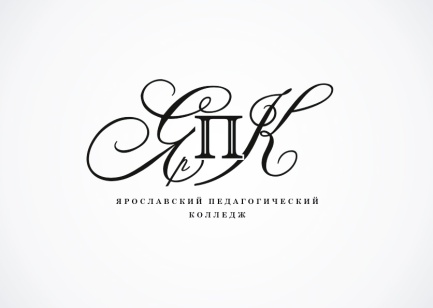 Государственное профессиональное образовательное автономное учреждение Ярославской области Ярославский педагогический колледж. Ярославльулица Маланова, 14Телефон: (4852) 32-64-14Факс: (4852) 32-64-14№ п/пНаименование разделаСтр.1Система управления учреждения32Содержание и качество подготовки студентов33Организация учебного процесса64Востребованность выпускников75Качество кадрового и учебно-методического обеспечения86Библиотечно-информационное обеспечение и материально-техническая база127Функционирование внутренней системы оценки и качества образования138Анализ показателей деятельности учреждения149Заключение. Перспективы развития учреждения151.44.02.01Дошкольное образованиеВоспитатель детей дошкольного возрастаОчная, заочная2.44.02.02Преподавание в начальных классахУчитель начальных классовОчная3.44.02.03Педагогика дополнительного образованияПедагог дополнительного образования в области изобразительной деятельности и декоративно-прикладного искусстваОчная4.44.02.04Специальное дошкольное образованиеВоспитатель детей дошкольного возраста с отклонениями в развитии и с сохранным развитиемОчная, заочная5.44.02.05Коррекционная педагогика в начальном образованииУчитель начальных классов и начальных классов компенсирующего и коррекционно-развивающего образованияОчная6.44.02.06Профессиональное обучение (по отраслям)Мастер производственного обучения (техник-программист)Очная7.49.02.01Физическая культураУчитель физической культурыОчная, заочная8.09.02.03Программирование в компьютерных системахТехник-программист (базовая подготовка)Программист (углубленная подготовка)Очная, заочнаяГодВыпуск(чел.)Дипломы с отличием(количество, процент)Процент качестваСредний балл2014897 (8%)86%4,1201511911 (9,3%)86%4,25201612516 (12,8%)87%4,3Название специальностиВсего выпускников очной формы обученияТрудоустроеноТрудоустроеноПродолжили обучение в ВУЗеПризваны в армиюНаходятся в декретном отпуске по уходу за ребенкомНе трудоустроилисьНе трудоустроилисьНе трудоустроилисьНазвание специальностиВсего выпускников очной формы обученияВсего трудоустроеноИз них трудоустроено по полученной специальностиПродолжили обучение в ВУЗеПризваны в армиюНаходятся в декретном отпуске по уходу за ребенкомВсего не трудоустроеноИз них поменяли место жительства в другом регионеСостоят на учете в службе занятостиПреподавание в начальных классах424028 (37)3111---Дошкольное образование16111010-5---Программирование в компьютерных системах21191222----ИТОГО по колледжу7970504336---Штатные педагогические работники, чел.Штатные педагогические работники, чел.Штатные педагогические работники, чел.Из числа основных преподавателей имеют квалификационные категории, чел.Из числа основных преподавателей имеют квалификационные категории, чел.Из числа основных преподавателей имеют квалификационные категории, чел.Из числа основных преподавателей имеют квалификационные категории, чел.Из числа основных преподавателей имеют квалификационные категории, чел.Из числа основных преподавателей имеют награды, звания, заслуги, чел.Из числа основных преподавателей имеют награды, звания, заслуги, чел.Из числа основных преподавателей имеют награды, звания, заслуги, чел.штатные преподавателивнешние совместителивсегоимеют высшее образованиевысшаяперваясоответствие занимаемой должностивсего аттестованогосударственныеотраслевыерегиональные302050291461214413Направление деятельностиРезультат 2016 годаРабота над методической темой каждым преподавателем колледжа, направленная на решение проблем учебно-методического обеспечения образовательного, воспитательного процессов и практики студентов, внедрение в образовательный процесс новых педагогических технологий18 работ25, 36  усл. печ. листаРабота над диссертационными исследованиями аспирантами и соискателями колледжа2 аспиранта1 соискательНаписание коллективной монографии:ГущинаТ.Н., Короткова Н.В., Куличкина М.А., Лавров М.Е., Смирнов В.Е. Организация воспитательной деятельности в профессиональной образовательной организации как фактор формирования специалиста нового типа 5, 17 усл. печ. листаНаписание учебно-методического пособия: Дневник подготовки выпускной квалификационной работы студента заочного отделения /В.Е. Смирнов, А.А. Кораблева, Ю.И. Блажнова, Ю.С. Крюкова, Т.А. Соболева, Ф.А. Салькова, А.А. Додон, Т.А. Трусова, Е.В. Савина, О.В. Ольнева; под ред. А.А. Кораблевой. 5, 24 усл. печ. листаНаписание учебно-методического пособия: А.А. Кораблева Рабочая тетрадь по подготовке курсовой работы студента заочного отделения6,4 усл. печ. листаНаписание учебно-методического пособия: Е.Н. Морозова Рабочая тетрадь. Мировая художественная культура 1,39 усл. печ. листаОпубликованы тезисы 70 Международной конференция «Чтения Ушинского» (15 человек)4,06 усл. печ. листаРазработаны методические материалы  и опубликованы на сайте Всероссийского фестиваля педагогического творчества (5 человек)3,1 усл. печ. листаОсновные показателиКол-во экземпляров1. Фонд, в том числе:- школьных учебников;- учебно-методической литературы, в том числе:- обязательной учебной литературы.Количество книг на одного читателя2. Электронные источники37 0155 11730 92521 16246152Всего поступило364Затраты на комплектование:- книги-подписка на журналы297 878 руб.249 454 руб.48 424 руб.Nп/пПоказателиЕдиница измерения1.Образовательная деятельностьОбразовательная деятельность1.1 Общая численность студентов (курсантов), обучающихся по образовательным программам подготовки квалифицированных рабочих, служащих, в том числе: 0 чел.1.1.1 По очной форме обучения 0 чел.1.1.2 По очно-заочной форме обучения 0 чел.1.1.3 По заочной форме обучения 0 чел.1.2 Общая численность студентов (курсантов), обучающихся по образовательным программам подготовки специалистов среднего звена, в том числе: 727 чел.1.2.1 По очной форме обучения 433 чел.1.2.2 По очно-заочной форме обучения 0 чел.1.2.3 По заочной форме обучения 294 чел.1.3 Количество реализуемых образовательных программ среднего профессионального образования 8 ед.1.4 Численность студентов (курсантов), зачисленных на первый курс на очную форму обучения, за отчетный период 125 чел.1.5Численность/удельный вес численности студентов (курсантов) из числа инвалидов и обучающихся с ограниченными возможностями здоровья, в общей численности студентов (курсантов)0 чел.1.6Численность/удельный вес численности выпускников, прошедших государственную итоговую аттестацию и получивших оценки "хорошо" и "отлично", в общей численности выпускников 108 чел. /87%1.7Численность/удельный вес численности студентов (курсантов), ставших победителями и призерами олимпиад, конкурсов профессионального мастерства федерального и международного уровней, в общей численности студентов (курсантов) 12 чел. / 3%1.8Численность/удельный вес численности студентов (курсантов), обучающихся по очной форме обучения, получающих государственную академическую стипендию, в общей численности студентов 150 чел. / 46%1.9Численность/удельный вес численности педагогических работников в общей численности работников 30 чел. / 49%1.10 Численность/удельный вес численности педагогических работников, имеющих высшее образование, в общей численности педагогических работников 29 чел. / 97%1.11 Численность/удельный вес численности педагогических работников, которым по результатам аттестации присвоена квалификационная категория, в общей численности педагогических работников, в том числе: 29 чел. / 56%1.11.1 Высшая 14 чел.1.11.2 Первая 6 чел. 1.12 Численность/удельный вес численности педагогических работников, прошедших повышение квалификации/профессиональную переподготовку за последние 3 года, в общей численности педагогических работников 18 чел. / 65%1.13 Численность/удельный вес численности педагогических работников, участвующих в международных проектах и ассоциациях, в общей численности педагогических работников 14 чел. / 41%1.14Общая численность студентов (курсантов) образовательной организации, обучающихся в филиале образовательной организации (далее - филиал)<*> 0 чел.2.Финансово-экономическая деятельностьФинансово-экономическая деятельность2.1 Доходы образовательной организации по всем видам финансового обеспечения (деятельности) 107400,5 тыс. руб.2.2 Доходы образовательной организации по всем видам финансового обеспечения (деятельности) в расчете на одного педагогического работника 2386,7 тыс. руб.2.3 Доходы образовательной организации из средств от приносящей доход деятельности в расчете на одного педагогического работника 297,5 тыс. руб.2.4 Отношение среднего заработка педагогического работника в образовательной организации (по всем видам финансового обеспечения (деятельности)) к соответствующей среднемесячной начисленной заработной плате наемных работников в организациях, у индивидуальных предпринимателей и физических лиц (среднемесячному доходу от трудовой деятельности) в субъекте Российской Федерации 100%3.ИнфраструктураИнфраструктура3.1 Общая площадь помещений, в которых осуществляется образовательная деятельность, в расчете на одного студента (курсанта) 8,3 кв.м3.2 Количество компьютеров со сроком эксплуатации не более 5 лет в расчете на одного студента (курсанта) 0,1 ед.3.3 Численность/удельный вес численности студентов (курсантов), проживающих в общежитиях, в общей численности студентов (курсантов), нуждающихся в общежитиях 70 чел. / 100%№ п/пСодержаниеОтчетОтчетОтчетОтчет№ п/пСодержаниеНаправление, задачиНаправление, задачиНаправление, задачиПоказатель результативности1.Подведение итогов реализации программы (плана) развития учреждения за отчетный годОбеспечение соответствия деятельности администрации требованиям Устава и локальных актов:Обеспечение соответствия деятельности администрации требованиям Устава и локальных актов:Обеспечение соответствия деятельности администрации требованиям Устава и локальных актов:Обеспечение соответствия деятельности администрации требованиям Устава и локальных актов:1.Подведение итогов реализации программы (плана) развития учреждения за отчетный годПланомерная методическая работа по учебно-методическому и дидактическому обеспечению образовательного процессаПланомерная методическая работа по учебно-методическому и дидактическому обеспечению образовательного процессаПланомерная методическая работа по учебно-методическому и дидактическому обеспечению образовательного процесса100%1.Подведение итогов реализации программы (плана) развития учреждения за отчетный годУвеличение:- фактической загруженности учреждения - уровня использования фактической мощности, - увеличение количества потребителей услуги на одного работающего Увеличение:- фактической загруженности учреждения - уровня использования фактической мощности, - увеличение количества потребителей услуги на одного работающего Увеличение:- фактической загруженности учреждения - уровня использования фактической мощности, - увеличение количества потребителей услуги на одного работающего 550 чел.100%8,0 чел.1.Подведение итогов реализации программы (плана) развития учреждения за отчетный годПродолжение работы по расширению сферы дополнительного образования и внебюджетной деятельности, ориентированного на индивидуальные интересы обучающихся и населенияПродолжение работы по расширению сферы дополнительного образования и внебюджетной деятельности, ориентированного на индивидуальные интересы обучающихся и населенияПродолжение работы по расширению сферы дополнительного образования и внебюджетной деятельности, ориентированного на индивидуальные интересы обучающихся и населения13%1.Подведение итогов реализации программы (плана) развития учреждения за отчетный годСоздание условий  оказания образовательных услуг  в соответствии с лицензионными требованиями, требованиям Роспотребнадзора и Госпожнадзора:Создание условий  оказания образовательных услуг  в соответствии с лицензионными требованиями, требованиям Роспотребнадзора и Госпожнадзора:Создание условий  оказания образовательных услуг  в соответствии с лицензионными требованиями, требованиям Роспотребнадзора и Госпожнадзора:Создание условий  оказания образовательных услуг  в соответствии с лицензионными требованиями, требованиям Роспотребнадзора и Госпожнадзора:1.Подведение итогов реализации программы (плана) развития учреждения за отчетный годПоддержание  требования о периодичности повышения квалификации работников 1 раз в 5 летПоддержание  требования о периодичности повышения квалификации работников 1 раз в 5 летПоддержание  требования о периодичности повышения квалификации работников 1 раз в 5 лет100% работников, требующих повышения квалификации1.Подведение итогов реализации программы (плана) развития учреждения за отчетный годВыполнение работ на сумму:Выполнение работ на сумму:Выполнение работ на сумму:379 300 руб.1.Подведение итогов реализации программы (плана) развития учреждения за отчетный годВыполнение предписаний Роспотребнадзора и ГоспожнадзораВыполнение предписаний Роспотребнадзора и ГоспожнадзораВыполнение предписаний Роспотребнадзора и Госпожнадзора100%1.Подведение итогов реализации программы (плана) развития учреждения за отчетный годПовышение показателей качества предоставления  государственной услуги:Повышение показателей качества предоставления  государственной услуги:Повышение показателей качества предоставления  государственной услуги:Повышение показателей качества предоставления  государственной услуги:1.Подведение итогов реализации программы (плана) развития учреждения за отчетный годПродолжение работы по повышению внутренней мотивации студентов к обучению по выбранной профессии через:- привлечение студентов к участию в конкурсах, олимпиадах, соревнованиях внеколледжного уровня; - проведение каждым преподавателем внутриколледжных конкурсов и олимпиад по учебным дисциплинам, профессиональной практике;Продолжение работы по повышению внутренней мотивации студентов к обучению по выбранной профессии через:- привлечение студентов к участию в конкурсах, олимпиадах, соревнованиях внеколледжного уровня; - проведение каждым преподавателем внутриколледжных конкурсов и олимпиад по учебным дисциплинам, профессиональной практике;Продолжение работы по повышению внутренней мотивации студентов к обучению по выбранной профессии через:- привлечение студентов к участию в конкурсах, олимпиадах, соревнованиях внеколледжного уровня; - проведение каждым преподавателем внутриколледжных конкурсов и олимпиад по учебным дисциплинам, профессиональной практике;70%100% охват студентов1.Подведение итогов реализации программы (плана) развития учреждения за отчетный годИндивидуализация обучения через: - разработку индивидуальных планов освоения программы  студентами с особыми потребностямиИндивидуализация обучения через: - разработку индивидуальных планов освоения программы  студентами с особыми потребностямиИндивидуализация обучения через: - разработку индивидуальных планов освоения программы  студентами с особыми потребностямиРаботы Федеральной экспериментальной площадки «Индивидуализация подготовки специалиста по направлению Дошкольное образование на основе сетевого взаимодействия»1.Подведение итогов реализации программы (плана) развития учреждения за отчетный годПовышение качества подготовки студентов на основе данных мониторинга студентов по показателям удовлетворенности качеством обучения в колледжеПовышение качества подготовки студентов на основе данных мониторинга студентов по показателям удовлетворенности качеством обучения в колледжеПовышение качества подготовки студентов на основе данных мониторинга студентов по показателям удовлетворенности качеством обучения в колледже100%1.Подведение итогов реализации программы (плана) развития учреждения за отчетный годСохранение доли: - выпускников, трудоустроившихся в первый год после выпуска на уровне 70%;- выпускников, получивших диплом о СПО- выпускников, получивших диплом с отличием  (очная форма получения образования)- выпускников, получивших диплом с отличием  (заочная форма получения образования)Сохранение доли: - выпускников, трудоустроившихся в первый год после выпуска на уровне 70%;- выпускников, получивших диплом о СПО- выпускников, получивших диплом с отличием  (очная форма получения образования)- выпускников, получивших диплом с отличием  (заочная форма получения образования)Сохранение доли: - выпускников, трудоустроившихся в первый год после выпуска на уровне 70%;- выпускников, получивших диплом о СПО- выпускников, получивших диплом с отличием  (очная форма получения образования)- выпускников, получивших диплом с отличием  (заочная форма получения образования)89% (при N – 70)100% (при N – 100%)14% (при N – 10%)11% (при N – 10%)1.Подведение итогов реализации программы (плана) развития учреждения за отчетный годВыполнение объема оказания государственной услуги:Выполнение объема оказания государственной услуги:Выполнение объема оказания государственной услуги:Выполнение объема оказания государственной услуги:1.Подведение итогов реализации программы (плана) развития учреждения за отчетный годВыполнение планового значения приема обучающихся для получения государственной услуги: - привлечение к профориентационной работе колледжа  преподавателей и администрации- увеличение доли студентов, принятых на основе договоров с работодателями по заказу услуг на подготовку специалистовВыполнение планового значения приема обучающихся для получения государственной услуги: - привлечение к профориентационной работе колледжа  преподавателей и администрации- увеличение доли студентов, принятых на основе договоров с работодателями по заказу услуг на подготовку специалистовВыполнение планового значения приема обучающихся для получения государственной услуги: - привлечение к профориентационной работе колледжа  преподавателей и администрации- увеличение доли студентов, принятых на основе договоров с работодателями по заказу услуг на подготовку специалистов100%100% администрации, 100% преподавателей93% собрано заявок на подготовку специалистов по дневной форме обучения от предприятий(при N- 70%)1.Подведение итогов реализации программы (плана) развития учреждения за отчетный годПроведение работы, направленной на сохранение контингента студентов и снижение отсева: - введение индивидуальных форм обучения для категории студентов с ослабленным здоровьем (иными объективными причинами);- поддержка комфортного психологического климата в группахПроведение работы, направленной на сохранение контингента студентов и снижение отсева: - введение индивидуальных форм обучения для категории студентов с ослабленным здоровьем (иными объективными причинами);- поддержка комфортного психологического климата в группахПроведение работы, направленной на сохранение контингента студентов и снижение отсева: - введение индивидуальных форм обучения для категории студентов с ослабленным здоровьем (иными объективными причинами);- поддержка комфортного психологического климата в группах3 чел.действует психолого-педагогическая служба колледжа1.Подведение итогов реализации программы (плана) развития учреждения за отчетный годОбеспечение предоставления образовательных услуг среднего профессионального образованияОбеспечение предоставления образовательных услуг среднего профессионального образованияОбеспечение предоставления образовательных услуг среднего профессионального образованияОбеспечение предоставления образовательных услуг среднего профессионального образования1.Подведение итогов реализации программы (плана) развития учреждения за отчетный годОбеспечение выпуска колледжа 2015-2016 учебного года –  125 чел., из них по очной форме обучения – 79 чел., по заочной – 46 чел.Обеспечение выпуска колледжа 2015-2016 учебного года –  125 чел., из них по очной форме обучения – 79 чел., по заочной – 46 чел.Обеспечение выпуска колледжа 2015-2016 учебного года –  125 чел., из них по очной форме обучения – 79 чел., по заочной – 46 чел.100%1.Подведение итогов реализации программы (плана) развития учреждения за отчетный годПредоставление меры социальной поддержки обучающимся в следующих формах:- академическая стипендия;- материальная помощь;- социальная стипендия;- премированиеОбщий фонд выплат Предоставление меры социальной поддержки обучающимся в следующих формах:- академическая стипендия;- материальная помощь;- социальная стипендия;- премированиеОбщий фонд выплат Предоставление меры социальной поддержки обучающимся в следующих формах:- академическая стипендия;- материальная помощь;- социальная стипендия;- премированиеОбщий фонд выплат 53%4%11%9%100%1.Подведение итогов реализации программы (плана) развития учреждения за отчетный годПредоставление мер социальной поддержки детям-сиротам Предоставление мер социальной поддержки детям-сиротам Предоставление мер социальной поддержки детям-сиротам 100%2.Задачи реализации программы (плана) развития образовательной организации на следующий год и в среднесрочной перспективе1. Индивидуализация подготовки специалиста в области образовательной деятельности.2. Интеграция среднего профессионального и дополнительного образования, организация сетевого взаимодействия с социальными партнёрами колледжа.3. Создание системы сопровождения выпускников колледжа.4. Совершенствование воспитания студентов.5. Обновление содержания педагогической подготовки студентов и образовательных технологий.6. Создание общественно-профессиональной системы оценки качества подготовки специалистов.7. Создание системы развития карьеры преподавателя колледжа.8. Развитие общественно-государственного управления, системы студенческого самоуправления в колледже.9. Обновление системы научно-методической и инновационной деятельности.10. Модернизация материально-технической базы педагогического колледжа.1. Индивидуализация подготовки специалиста в области образовательной деятельности.2. Интеграция среднего профессионального и дополнительного образования, организация сетевого взаимодействия с социальными партнёрами колледжа.3. Создание системы сопровождения выпускников колледжа.4. Совершенствование воспитания студентов.5. Обновление содержания педагогической подготовки студентов и образовательных технологий.6. Создание общественно-профессиональной системы оценки качества подготовки специалистов.7. Создание системы развития карьеры преподавателя колледжа.8. Развитие общественно-государственного управления, системы студенческого самоуправления в колледже.9. Обновление системы научно-методической и инновационной деятельности.10. Модернизация материально-технической базы педагогического колледжа.1. Индивидуализация подготовки специалиста в области образовательной деятельности.2. Интеграция среднего профессионального и дополнительного образования, организация сетевого взаимодействия с социальными партнёрами колледжа.3. Создание системы сопровождения выпускников колледжа.4. Совершенствование воспитания студентов.5. Обновление содержания педагогической подготовки студентов и образовательных технологий.6. Создание общественно-профессиональной системы оценки качества подготовки специалистов.7. Создание системы развития карьеры преподавателя колледжа.8. Развитие общественно-государственного управления, системы студенческого самоуправления в колледже.9. Обновление системы научно-методической и инновационной деятельности.10. Модернизация материально-технической базы педагогического колледжа.1. Индивидуализация подготовки специалиста в области образовательной деятельности.2. Интеграция среднего профессионального и дополнительного образования, организация сетевого взаимодействия с социальными партнёрами колледжа.3. Создание системы сопровождения выпускников колледжа.4. Совершенствование воспитания студентов.5. Обновление содержания педагогической подготовки студентов и образовательных технологий.6. Создание общественно-профессиональной системы оценки качества подготовки специалистов.7. Создание системы развития карьеры преподавателя колледжа.8. Развитие общественно-государственного управления, системы студенческого самоуправления в колледже.9. Обновление системы научно-методической и инновационной деятельности.10. Модернизация материально-технической базы педагогического колледжа.3.Программы, конференции, проекты, конкурсы, гранты, в которых планирует принять участие учреждение в предстоящем году В предстоящем году колледж планирует принять участие в следующих мероприятиях:Преподаватели: 1. Международная научная конференция «Чтения Ушинского» (ЯГПУ им. К.Д. Ушинского).2. XXIV конференция преподавателей-членов Ассоциации (на базе ГПОАУ ЯО Ярославского педагогического колледжа)3. Курсы повышения квалификации в ГАУ ДПО ЯО «Институт развития образования» в соответствии графиком работы института на 2017 год и потребностью преподавателей колледжа4. Стажировка преподавателей (и студентов) в ГАПОУ Казанском педагогическом колледже5. Курсы повышения квалификации в Институте коррекционной педагогики РАОСтуденты:В предстоящем году колледж планирует принять участие в следующих мероприятиях:Преподаватели: 1. Международная научная конференция «Чтения Ушинского» (ЯГПУ им. К.Д. Ушинского).2. XXIV конференция преподавателей-членов Ассоциации (на базе ГПОАУ ЯО Ярославского педагогического колледжа)3. Курсы повышения квалификации в ГАУ ДПО ЯО «Институт развития образования» в соответствии графиком работы института на 2017 год и потребностью преподавателей колледжа4. Стажировка преподавателей (и студентов) в ГАПОУ Казанском педагогическом колледже5. Курсы повышения квалификации в Институте коррекционной педагогики РАОСтуденты:В предстоящем году колледж планирует принять участие в следующих мероприятиях:Преподаватели: 1. Международная научная конференция «Чтения Ушинского» (ЯГПУ им. К.Д. Ушинского).2. XXIV конференция преподавателей-членов Ассоциации (на базе ГПОАУ ЯО Ярославского педагогического колледжа)3. Курсы повышения квалификации в ГАУ ДПО ЯО «Институт развития образования» в соответствии графиком работы института на 2017 год и потребностью преподавателей колледжа4. Стажировка преподавателей (и студентов) в ГАПОУ Казанском педагогическом колледже5. Курсы повышения квалификации в Институте коррекционной педагогики РАОСтуденты:В предстоящем году колледж планирует принять участие в следующих мероприятиях:Преподаватели: 1. Международная научная конференция «Чтения Ушинского» (ЯГПУ им. К.Д. Ушинского).2. XXIV конференция преподавателей-членов Ассоциации (на базе ГПОАУ ЯО Ярославского педагогического колледжа)3. Курсы повышения квалификации в ГАУ ДПО ЯО «Институт развития образования» в соответствии графиком работы института на 2017 год и потребностью преподавателей колледжа4. Стажировка преподавателей (и студентов) в ГАПОУ Казанском педагогическом колледже5. Курсы повышения квалификации в Институте коррекционной педагогики РАОСтуденты:3.Программы, конференции, проекты, конкурсы, гранты, в которых планирует принять участие учреждение в предстоящем году МесяцУровень мероприятияНаименование мероприятияНаименование мероприятия3.Программы, конференции, проекты, конкурсы, гранты, в которых планирует принять участие учреждение в предстоящем году январьОбластнойОбластной конкурс «Арт-профи форум»Областной конкурс «Арт-профи форум»3.Программы, конференции, проекты, конкурсы, гранты, в которых планирует принять участие учреждение в предстоящем году январьОбластнойОбластной конкурс «Мой выбор»Областной конкурс «Мой выбор»3.Программы, конференции, проекты, конкурсы, гранты, в которых планирует принять участие учреждение в предстоящем году январьОбластнойОбластная спартакиада учащихся и студентовОбластная спартакиада учащихся и студентов3.Программы, конференции, проекты, конкурсы, гранты, в которых планирует принять участие учреждение в предстоящем году январьОбластнойОбластная студенческая научно-практическая конференция «Профессиональные компетенции. Творчество. Карьера»Областная студенческая научно-практическая конференция «Профессиональные компетенции. Творчество. Карьера»3.Программы, конференции, проекты, конкурсы, гранты, в которых планирует принять участие учреждение в предстоящем году февральОбластнойIII региональный чемпионат «Молодые профессионалы» (WorldSkills Russia) (по компетенциям «Дошкольное воспитание», «Преподавание в младших классах», «Физическая культура и спорт»)III региональный чемпионат «Молодые профессионалы» (WorldSkills Russia) (по компетенциям «Дошкольное воспитание», «Преподавание в младших классах», «Физическая культура и спорт»)3.Программы, конференции, проекты, конкурсы, гранты, в которых планирует принять участие учреждение в предстоящем году февральОбластнойПредметная олимпиада по иностранному языкуПредметная олимпиада по иностранному языку3.Программы, конференции, проекты, конкурсы, гранты, в которых планирует принять участие учреждение в предстоящем году февральОбластнойОбластная олимпиада дисциплине «Экология»Областная олимпиада дисциплине «Экология»3.Программы, конференции, проекты, конкурсы, гранты, в которых планирует принять участие учреждение в предстоящем году февральОбластнойВыставка декоративно-прикладного творчества «Таланты земли Ярославской»Выставка декоративно-прикладного творчества «Таланты земли Ярославской»3.Программы, конференции, проекты, конкурсы, гранты, в которых планирует принять участие учреждение в предстоящем году мартОбластнойXVI областной конкурс творческих проектов на английском языке, организованном обществом дружбы «Ярославль-Эксетер»XVI областной конкурс творческих проектов на английском языке, организованном обществом дружбы «Ярославль-Эксетер»3.Программы, конференции, проекты, конкурсы, гранты, в которых планирует принять участие учреждение в предстоящем году мартОбластнойСтуденческая научная конференция «День науки»Студенческая научная конференция «День науки»3.Программы, конференции, проекты, конкурсы, гранты, в которых планирует принять участие учреждение в предстоящем году мартОбластнойПредметная олимпиада по дисциплине «Эффективное поведение на рынке труда»Предметная олимпиада по дисциплине «Эффективное поведение на рынке труда»3.Программы, конференции, проекты, конкурсы, гранты, в которых планирует принять участие учреждение в предстоящем году мартМежрегиональныйКонкурс студентов учреждений Ассоциации по общеобразовательным предметамКонкурс студентов учреждений Ассоциации по общеобразовательным предметам3.Программы, конференции, проекты, конкурсы, гранты, в которых планирует принять участие учреждение в предстоящем году апрельОбластнойФестиваль профессионального мастерства студентов-членов АссоциацииФестиваль профессионального мастерства студентов-членов Ассоциации3.Программы, конференции, проекты, конкурсы, гранты, в которых планирует принять участие учреждение в предстоящем году апрельОбластнойНаучно-методическая конференция студентов учреждений-членов АссоциацииНаучно-методическая конференция студентов учреждений-членов Ассоциации3.Программы, конференции, проекты, конкурсы, гранты, в которых планирует принять участие учреждение в предстоящем году апрельОбластнойВыставка творческих работ «Традиции Ярославского края»Выставка творческих работ «Традиции Ярославского края»3.Программы, конференции, проекты, конкурсы, гранты, в которых планирует принять участие учреждение в предстоящем году апрельОбластнойОбластная олимпиада по дисциплине «Обществознание»Областная олимпиада по дисциплине «Обществознание»3.Программы, конференции, проекты, конкурсы, гранты, в которых планирует принять участие учреждение в предстоящем году апрельОбластнойПредметная олимпиада по историиПредметная олимпиада по истории3.Программы, конференции, проекты, конкурсы, гранты, в которых планирует принять участие учреждение в предстоящем году апрельОбластной Областная олимпиада по дисциплине «Литература»Областная олимпиада по дисциплине «Литература»3.Программы, конференции, проекты, конкурсы, гранты, в которых планирует принять участие учреждение в предстоящем году апрельОбластнойОбластная олимпиада по дисциплине «Биология»Областная олимпиада по дисциплине «Биология»3.Программы, конференции, проекты, конкурсы, гранты, в которых планирует принять участие учреждение в предстоящем году апрельОбластнойОбластная олимпиада по дисциплине «Химия»Областная олимпиада по дисциплине «Химия»3.Программы, конференции, проекты, конкурсы, гранты, в которых планирует принять участие учреждение в предстоящем году апрельФедеральныйФинал центрального федерального округа чемпионата рабочих профессий по стандартам WorldSkills Russia (в Ярославской области) (по компетенциям «Дошкольное воспитание) и «Преподавание в младших классах)Финал центрального федерального округа чемпионата рабочих профессий по стандартам WorldSkills Russia (в Ярославской области) (по компетенциям «Дошкольное воспитание) и «Преподавание в младших классах)3.Программы, конференции, проекты, конкурсы, гранты, в которых планирует принять участие учреждение в предстоящем году майОбластнойСпортивные соревнования, на приз газеты «Северный край», посвященные Дню ПобедыСпортивные соревнования, на приз газеты «Северный край», посвященные Дню Победы3.Программы, конференции, проекты, конкурсы, гранты, в которых планирует принять участие учреждение в предстоящем году майОбластнойНаучно-практическая студенческая конференция учреждений-членов Ассоциации «Юность. Наука. Культура»Научно-практическая студенческая конференция учреждений-членов Ассоциации «Юность. Наука. Культура»3.Программы, конференции, проекты, конкурсы, гранты, в которых планирует принять участие учреждение в предстоящем году майОбластнойОбластная олимпиада по дисциплине «Математика»Областная олимпиада по дисциплине «Математика»3.Программы, конференции, проекты, конкурсы, гранты, в которых планирует принять участие учреждение в предстоящем году майОбластнойОлимпиада по дисциплине «ОБЖ»Олимпиада по дисциплине «ОБЖ»3.Программы, конференции, проекты, конкурсы, гранты, в которых планирует принять участие учреждение в предстоящем году майОбластнойОлимпиада по дисциплине «Физика»Олимпиада по дисциплине «Физика»3.Программы, конференции, проекты, конкурсы, гранты, в которых планирует принять участие учреждение в предстоящем году сентябрьОбластнойОбластной слёт команд «На старт»Областной слёт команд «На старт»3.Программы, конференции, проекты, конкурсы, гранты, в которых планирует принять участие учреждение в предстоящем году сентябрьГородскойЛегкоатлетическая эстафета на приз летчика-космонавта В.В. ТерешковойЛегкоатлетическая эстафета на приз летчика-космонавта В.В. Терешковой3.Программы, конференции, проекты, конкурсы, гранты, в которых планирует принять участие учреждение в предстоящем году декабрьОбластнойАкция «Скажи нет наркотикам и СПИДу»Акция «Скажи нет наркотикам и СПИДу»3.Программы, конференции, проекты, конкурсы, гранты, в которых планирует принять участие учреждение в предстоящем году декабрьМежрегиональныйМежрегиональная студенческая научно-практическая конференция «Природное и духовное наследие родного края»Межрегиональная студенческая научно-практическая конференция «Природное и духовное наследие родного края»3.Программы, конференции, проекты, конкурсы, гранты, в которых планирует принять участие учреждение в предстоящем году Колледж продолжит принимать участие во всероссийском проекте по оказанию помощи выпускникам в трудоустройстве Колледж продолжит принимать участие во всероссийском проекте по оказанию помощи выпускникам в трудоустройстве Колледж продолжит принимать участие во всероссийском проекте по оказанию помощи выпускникам в трудоустройстве Колледж продолжит принимать участие во всероссийском проекте по оказанию помощи выпускникам в трудоустройстве 